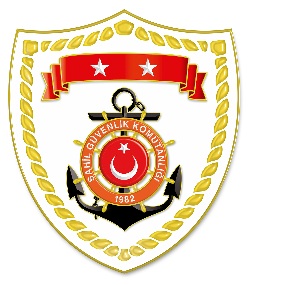 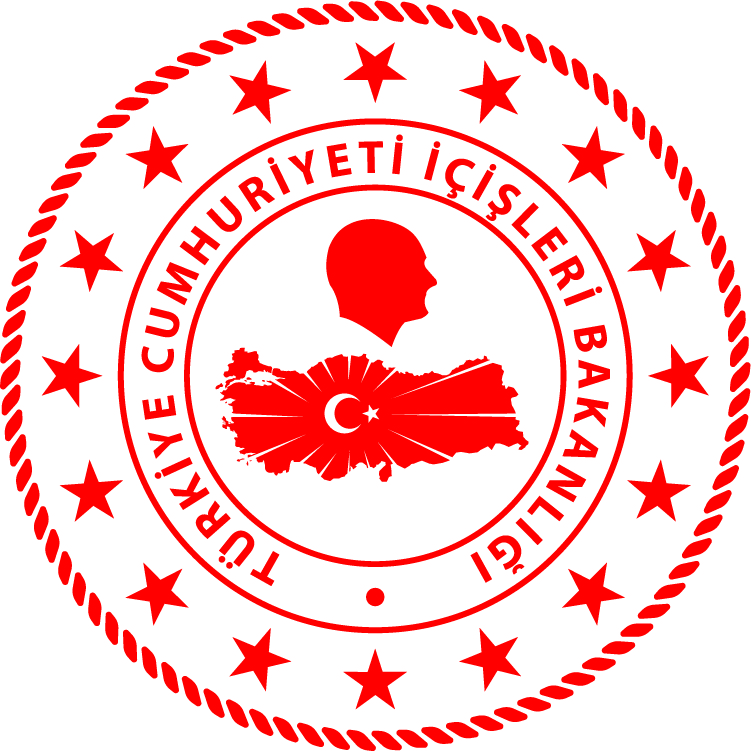 CG Aegean Sea Regional Command*Shared data include the records kept during incidents of irregular migration by water. General statistical data are available at goc.gov.tr/duzensiz-goc-istatistikler.NUDATELOCATION/PLACE AND TIMEIRREGULAR MIGRATION ASSETTOTAL NUMBER OF APPREHENDED FACILITATORS/SUSPECTTOTAL NUMBER OF APPREHENDED 
PEOPLENATIONALITY OF RESCUED/APPREHENDED MIGRANTS/ PEOPLE ON THE BASIS OF DECLARATION112 April 2024Off the Coast of MUĞLA/Datça04.10Inflatable Boat-11 Syria212 April 2024Off the Coast of MUĞLA/Bodrum04.45Inflatable Boat-11 Türkiye ( Who attempted to leave the country in illegal ways )312 April 2024Off the Coast of MUĞLA/Fethiye05.40Inflatable Boat-3020 Egypt, 8 Palestine, 1 Syria,1 Yemen (9 of them children)412 April 2024Off the Coast of İZMİR/Seferihisar05.50Inflatable Boat-2013 Congo, 6 Palestine, 1 Angola (1 of them child)512 April 2024Off the Coast of İZMİR/Dikili10.10Inflatable Boat-3939 Afghanistan (4 of them children)